Муниципальное бюджетное дошкольное образовательное учреждение № 21 «Детский сад «Золотой ключик» комбинированного вида»ОТЧЁТ ПО ПРОЕКТУ «ЗДОРОВЫЙДОШКОЛЁНОК».                                                                 Ответственная: Андронникова Л.И. г. Шарыпово,2019 -2020г.С сентября 2019 года в ДОУ проводилась работа по реализации проекта «Здоровый дошколёнок» на основе плана Программы «Здоровый малыш», с целью сохранения и укрепления физического и психического здоровья детей, формирования у воспитанников, педагогов, родителей ответственности в деле сохранения собственного здоровья.В течение учебного года были проведены мероприятия, направленные на укрепление здоровья детей, формирование привычки к здоровому образу жизни.СЕНТЯБРЬМониторинг состояния здоровья и физического развития обучающихся.Анкетирование родителей «Физическое развитие и здоровье»(прилагается)Спортивное мероприятие в подготовительных группах «Привет-велосипед!».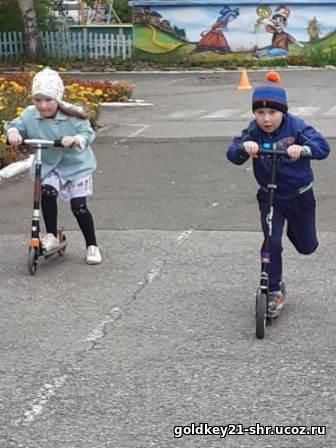 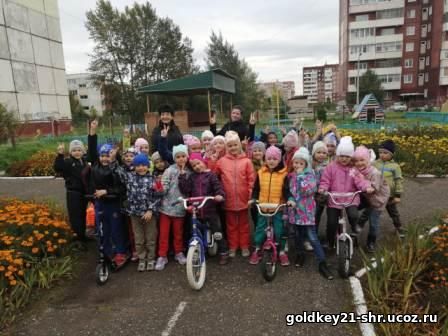 Спортивное эколого- оздоровительное развлечение «Сохраним природу» в подготовительных и старших группах.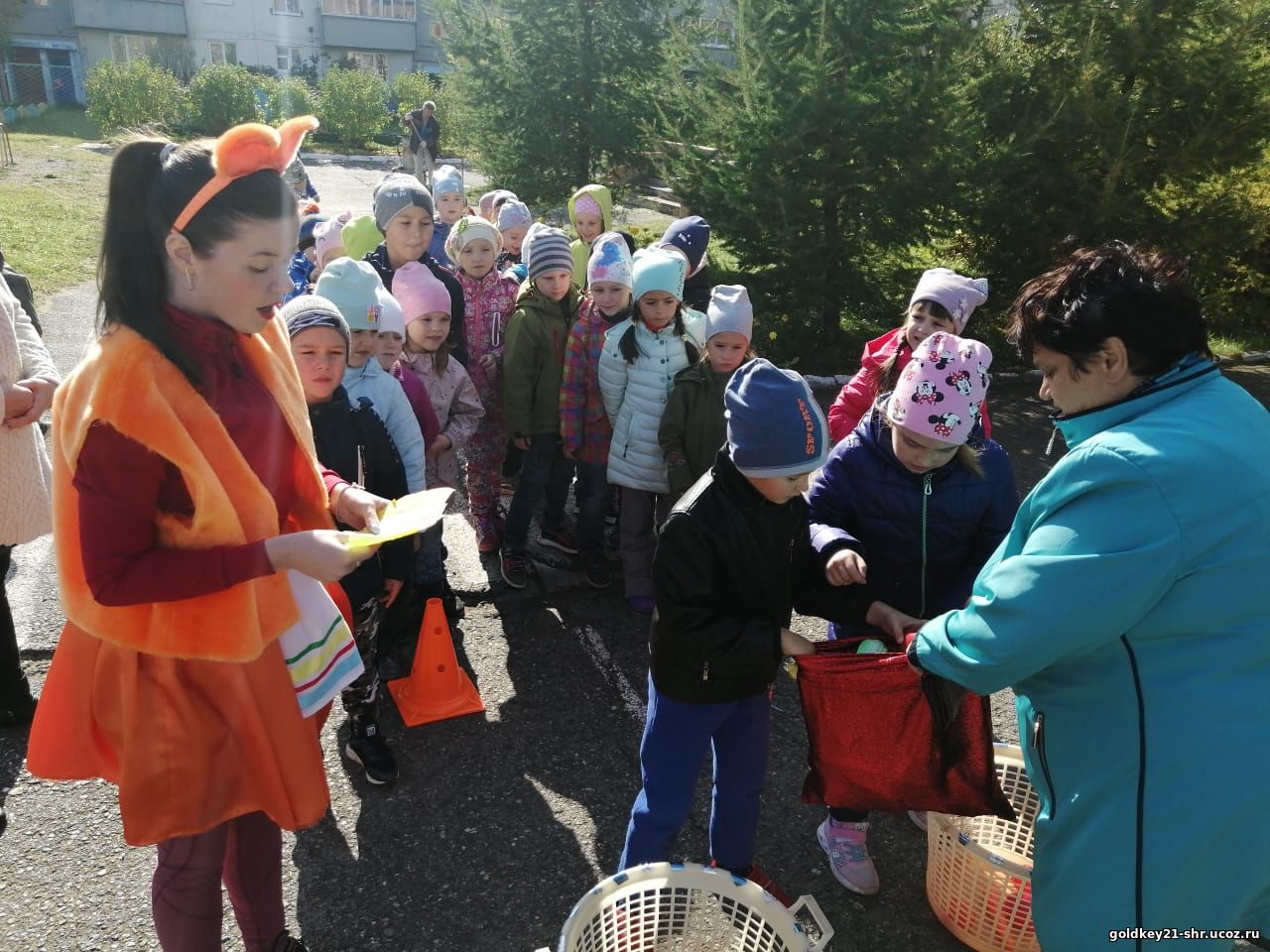 ОКТЯБРЬРазвлечение «В гостях у Лесовичка» в средней группе «Буратино».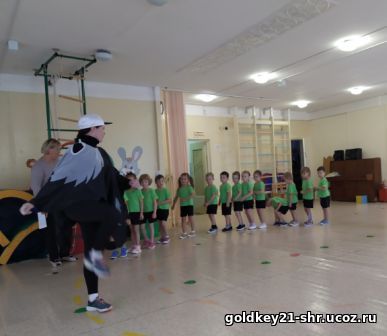 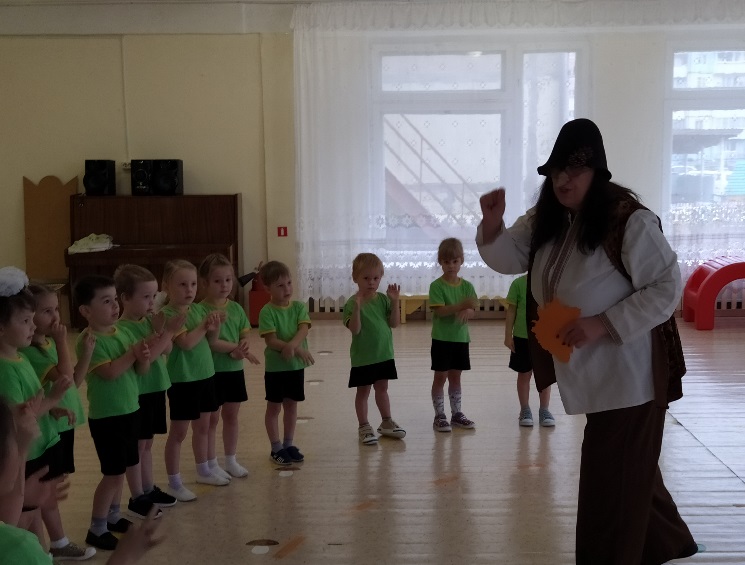 Оформили выставку плакатов и буклетов, сделанных родителями, совместно с детьми и педагогами, по направлению - "Спорт, здоровье - я!"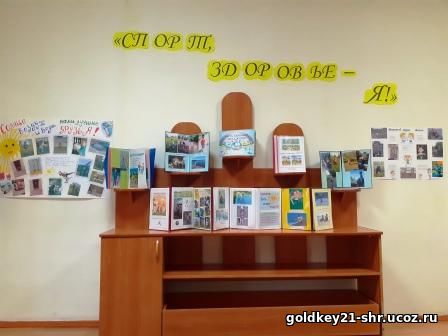 Интегрированное физкультурно - речевое занятие «Спорт,здоровье,я»в подготовительной логопедической группе «Петушок».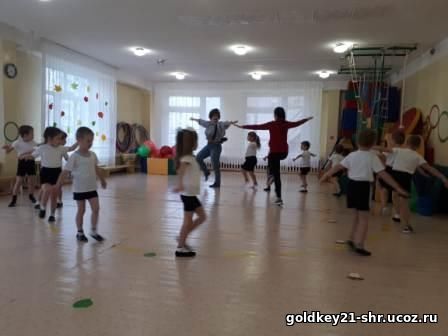 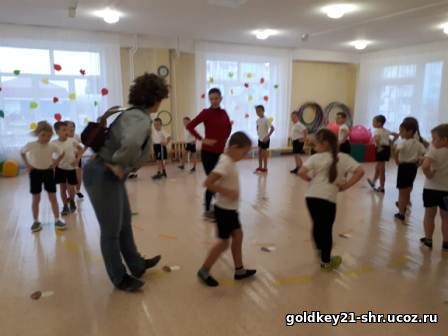 ДЕКАБРЬКонсультация для родителей «ФЕВРАЛЬФизкультурные сюжетно-игровые занятия "Кузин сундучок"-средние группы.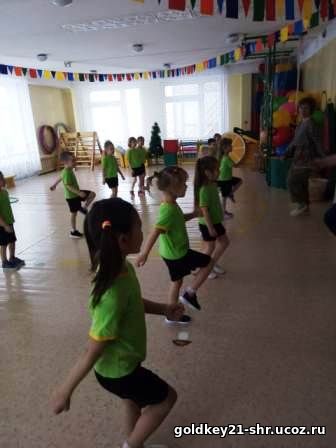 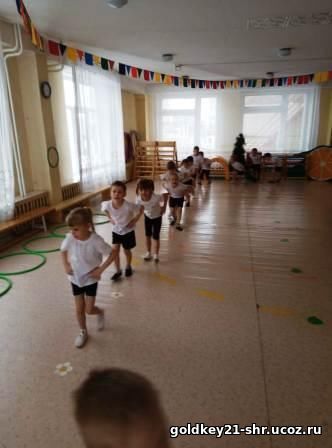 Спортивное развлечение с родителями «Как Баба Яга внука в армию провожала»-старшие, подготовительные группы.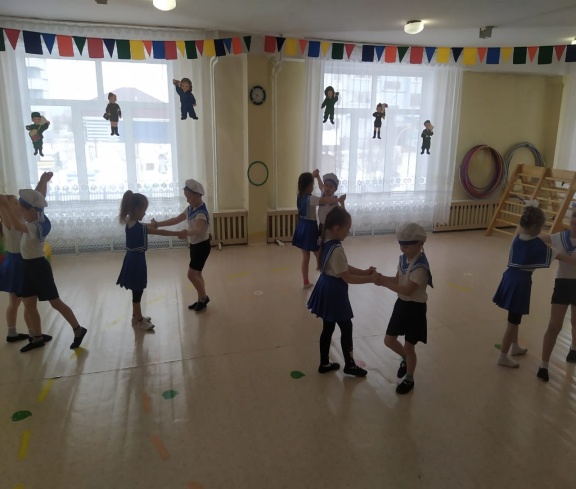 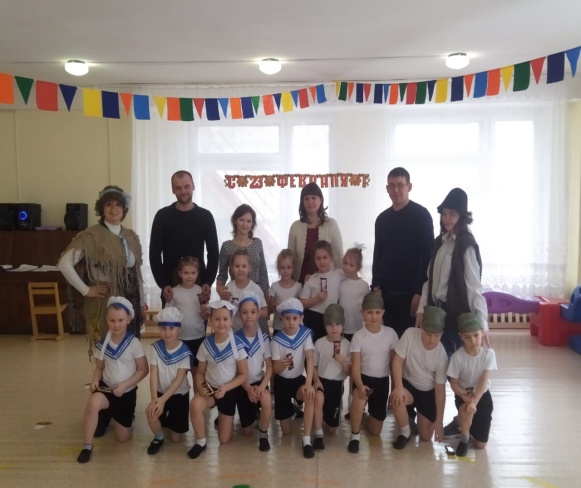 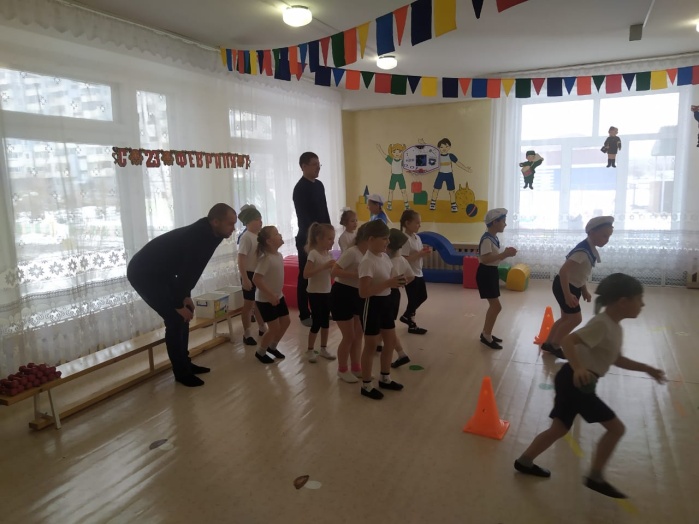 МАРТДетско-родительский квест:«Путешествие в страну здоровья» - старшие, подготовительные группы.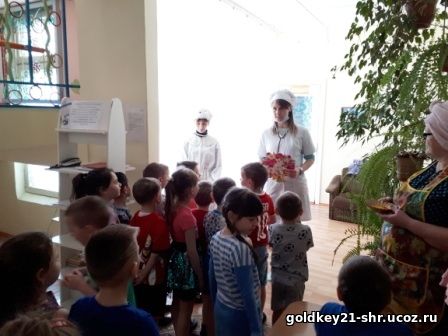 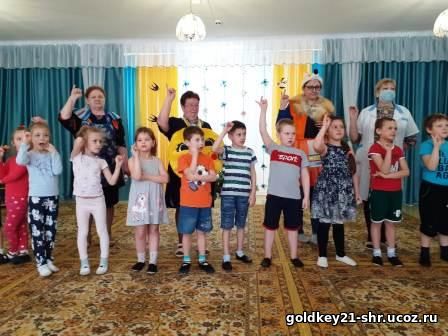 Организована выставка зрительных тренажеров, изготовленных воспитателями и специалистами ДОУ.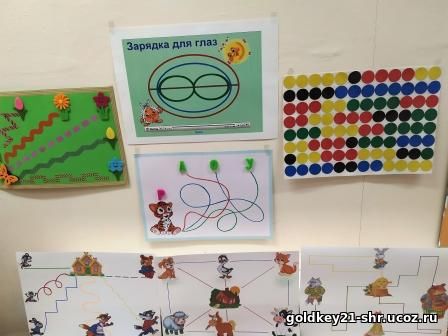 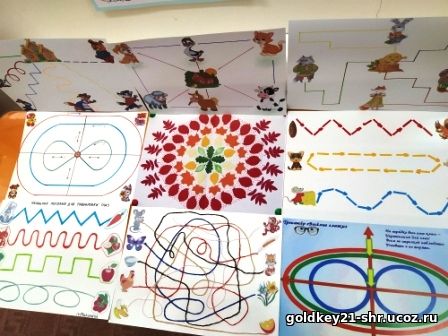 Оформлена выставка «Нетрадиционного спортивного оборудования».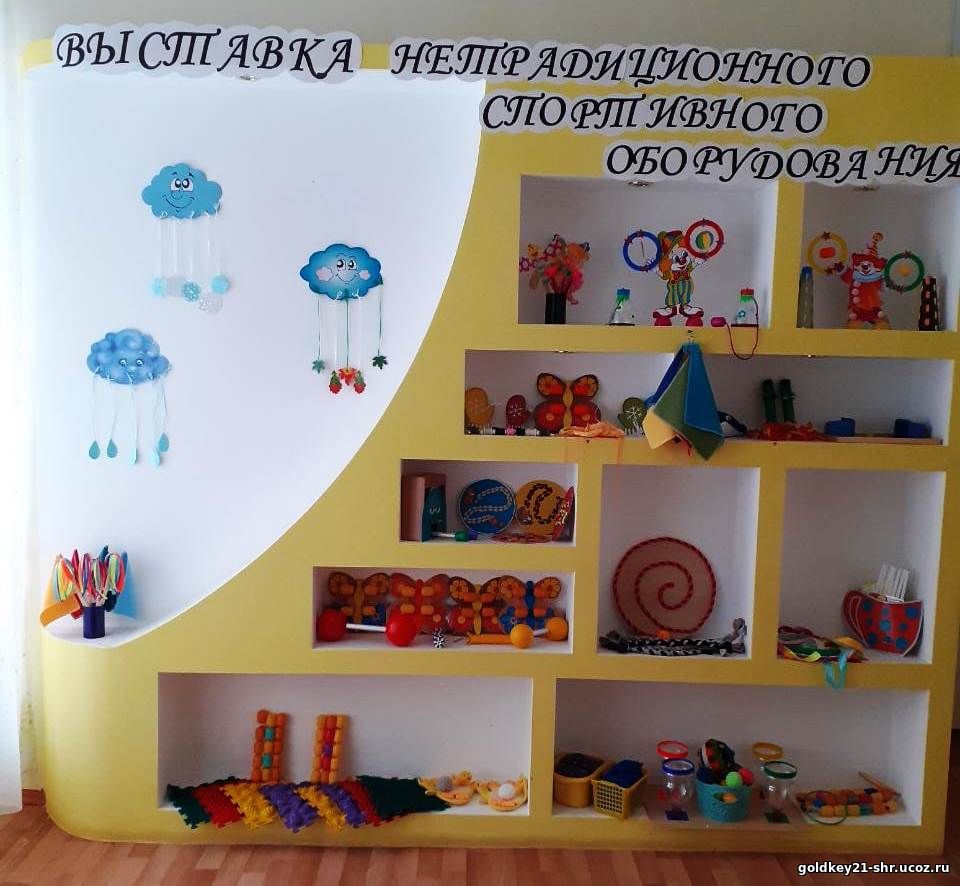 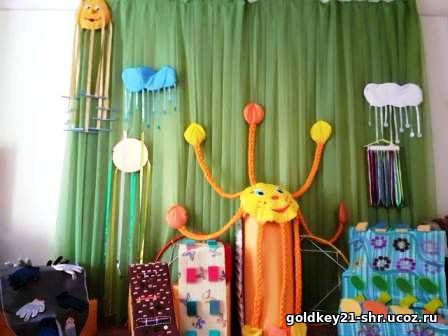 АПРЕЛЬПриняли участие в Краевом творческом конкурсе «Ты в ГТО, а значит в теме!», номинация - «Фотоколлаж», «Фото» (подготовительная логопедическая группа «Петушок»)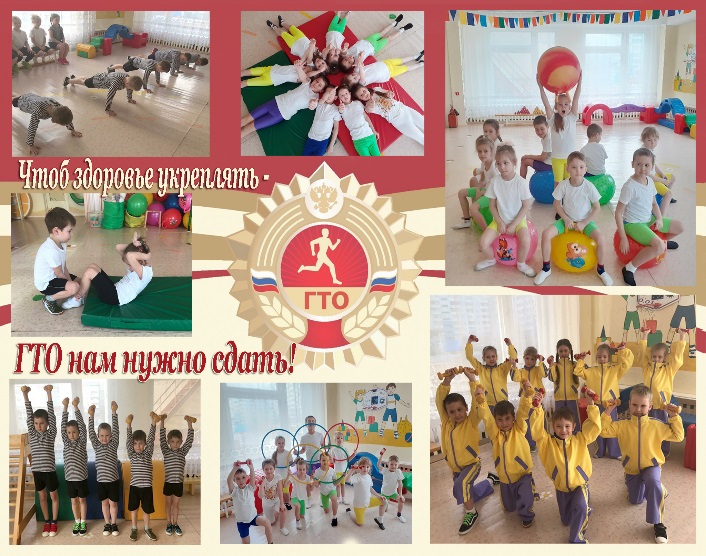 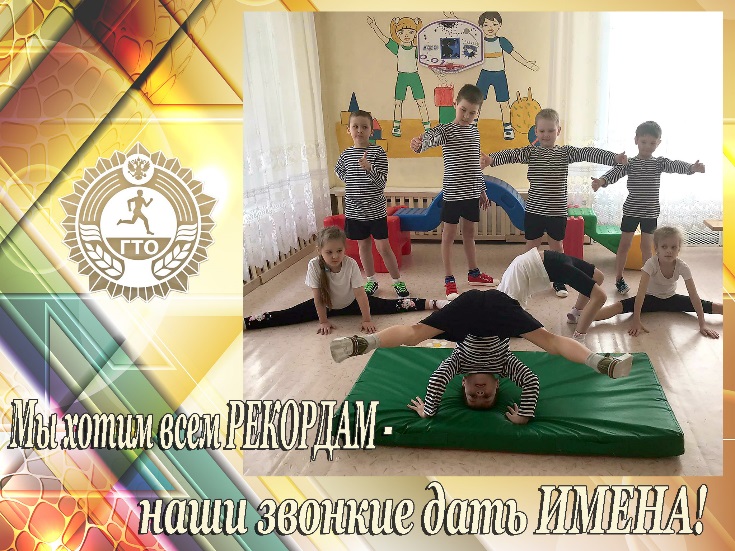 В связи с самоизоляцией, не провели мониторинг состояния здоровья и физического развития обучающихся на конец учебного года.